Publicado en Madrid el 09/11/2017 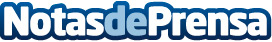 ¿Está empeorando la contaminación las alergias?El otoño es la época del año en la que se dan las condiciones más idóneas para la vida de los ácaros. Según Javier Subiza, especialista en Alergología e Inmunología Clínica, el cambio climático, con inviernos cada vez más cálidos, provoca periodos de polinización más largos e intensos. En la sección de 'Calidad del Aire' de Eltiempo.es se puede consultar en tiempo real el índice de calidad del aire (ICA) de las ciudades afectadas
Datos de contacto:Marta Gallego913022860Nota de prensa publicada en: https://www.notasdeprensa.es/esta-empeorando-la-contaminacion-las-alergias_1 Categorias: Viaje Sociedad Ecología E-Commerce http://www.notasdeprensa.es